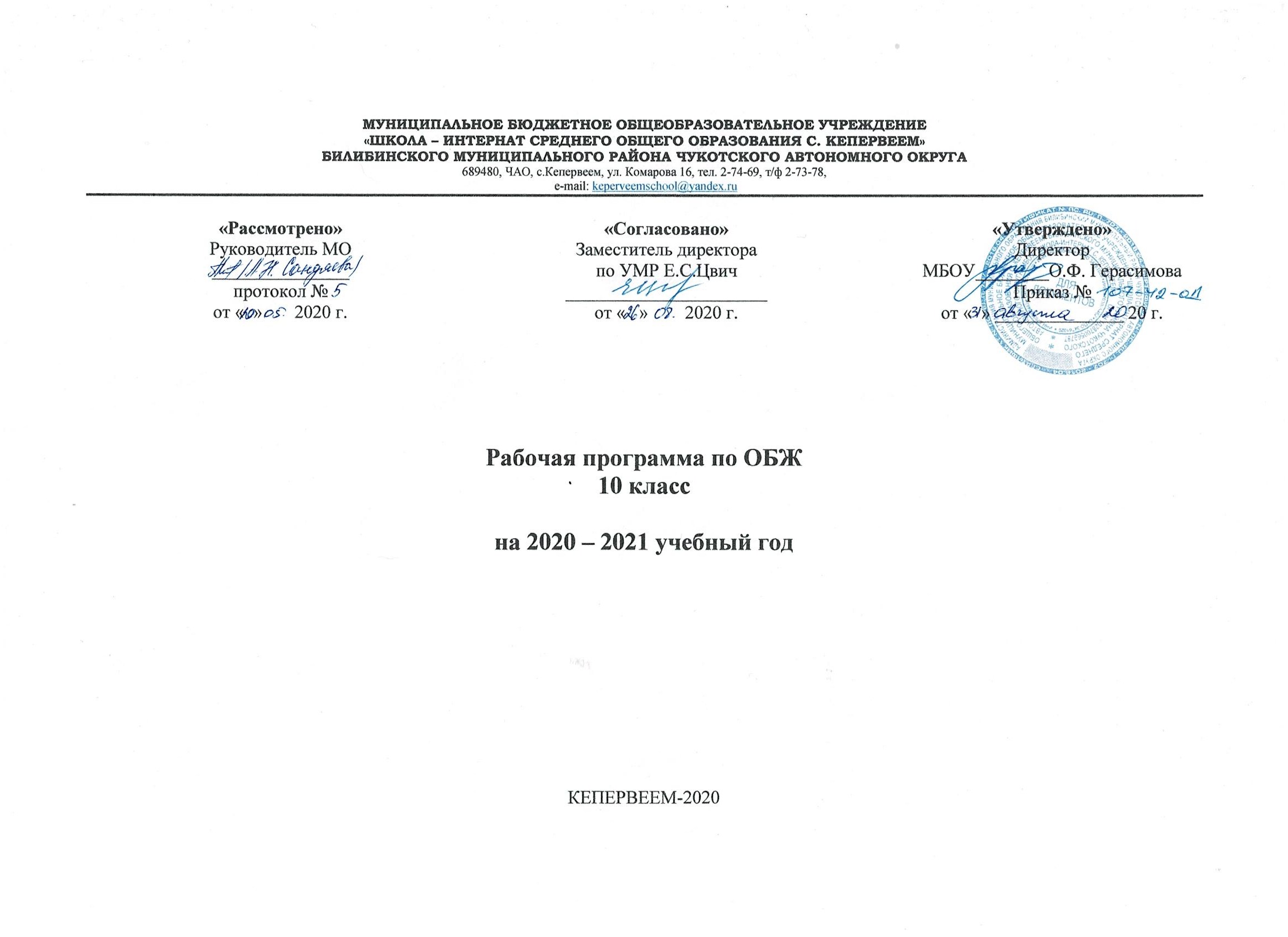 Пояснительная записка       Примерная программа разработана в полном соответствии с обязательным минимумом содержания курса "Основы безопасности жизнедеятельности" (ОБЖ) в образовательных учреждениях среднего (полного) общего образования и является логическим продолжением программы курса "Окружающий мир" для учащихся 1-4 классов и курса ОБЖ для учащихся 5-9 классов.         В курсе ОБЖ для 10-11 классов завершается обучение учащихся правилам безопасного поведения в опасных и чрезвычайных ситуациях природного, техногенного и социального характера. В соответствии с Федеральным законом "О воинской обязанности  военной службе" письмом Министерства общего и профессионального образования Российской Федерации оп 14 07 98 г №1133/14-12 в программу курса ОБЖ для обучающихся 10-11 классов введен раздел "Основы военной службы". Раздел «Основы военной службы» органически связан с другими разделами курса и направлен прежде всего на подготовку подрастающего поколения к службе в Вооруженных Силах, выполнению конституционного долга по защите Отечества, патриотическое (военно - патриотическое воспитание) старшеклассников.Предлагаемая программа рассчитана на изучение курса в 10 классе, «Основ безопасности жизнедеятельности» в течение 34 часов учебного времени в год. Минимальное  количество учебных часов в неделю – 1 часа. Курс «Основы безопасности жизнедеятельности» в средней (полной) общеобразовательной школе направлен на достижение следующих задач:освоение знаний о безопасном поведении человека в опасных и чрезвычайных ситуациях природного, техногенного и социального характера; о здоровье и здоровом образе жизни; о государственной системе защиты населения от опасных и чрезвычайных ситуаций; об основах обороны государства, о порядке подготовки граждан к военной службе, призыва и поступления на военную службу, прохождения военной службы по призыву, контракту и альтернативной гражданской службы, об обязанностях граждан по защите государства;овладение умением оценивать ситуации, опасные для жизни и здоровья; действовать в чрезвычайных ситуациях; использовать средства индивидуальной и коллективной защиты; оказывать первую медицинскую помощь пострадавшим; осуществлять осознанное профессиональное самоопределение по отношению к военной службе и военной профессии; развитие черт личности, необходимых для безопасного поведения в чрезвычайных ситуациях и при прохождении военной службы; бдительности по предотвращению актов терроризма; потребности ведения здорового образа жизни;               воспитание  ценностного отношения к здоровью и человеческой жизни; чувства уважения к героическому наследию России и ее государственной символике, патриотизма и долга по защите Отечества; личностных качеств, необходимых гражданину для прохождения военной службы по призыву или контракту в Вооруженных Силах Российской Федерации или других войсках.Изучение  тематики  данной  учебной программы направлено  достижение следующих целей: усвоение знаний о безопасном поведении человека в опасных и чрезвычайных ситуациях природного, техногенного и социального характера; о здоровье и здоровом образе жизни; о государственной системе защиты населения от опасных и чрезвычайных ситуаций; об основах обороны государства, о порядке подготовки граждан к военной службе, призыва и поступления на военную службу, прохождения военной службы по призыву, контракту и альтернативной гражданской службы, об обязанностях граждан по защите государства;          Примерная программа предусматривает формирование у обучающихся следующих умений и навыков, универсальных способов деятельности и ключевых компетенций. В этом направлении приоритетами для учебного предмета «Основы безопасности жизнедеятельности» на этапе основного общего образования являются: умение самостоятельно и мотивированно организовывать свою познавательную деятельность;использование элементов  причинно-следственного и структурно-функционального анализа;участие в проектной деятельности, в организации и проведении учебно-исследовательской работе;поиск нужной информации по заданной теме в источниках различного типа;оценивание и корректировка своего поведения в окружающей среде, выполнение в практической деятельности и в повседневной жизни экологических требований;умение отстаивать свою гражданскую позицию, формировать свои мировоззренческие взгляды;осуществление осознанного выбора путей продолжения образования или будущей профессии.Формы проведения занятийкомбинированный уроксеминары и круглые столыиндивидуальные консультацииучебные и учебно-тренировочные занятия с элементами моделирования опасных и экстремальных ситуаций; подготовка индивидуальных рефератов; индивидуальные консультации; практические занятия;внеклассная и внешкольная работа Технологии, используемые в образовательном процессе:•Технологии традиционного обучения для освоения минимума содержания образования в соответствии с требованиями стандартов, технологии, построенные на основе объяснительно иллюстрирующего способа обучения. В основе- информирование, просвещение обучающихся и организации их репродуктивных действий с целью выработки у школьников общеучебных умений и навыков.•Технологии реализации межпредметных связей в образовательном процессе.•Технологии дифференцированного обучения для освоения учебного материала обучающимися, различающимися по уровню обучаемости, повышения познавательного интереса. Осуществляется путем деления класса на подвижные и относительно гомогенные по составу группы для освоения программного материала в различных областях на различных уровнях: минимальном, базовом, вариативном.•Технологии проблемного обучения с целью развития творческих способностей обучающихся, их интеллектуального потенциала, познавательных возможностей. Обучение ориентировано на самостоятельный поиск результата, самостоятельное добывание учениками заданного предметного материала. •Информационно - коммуникационные технологии.Виды и формы контроляФормы контроляИндивидуальныйГрупповойФронтальныйВиды контроляПредварительныйТекущийТематическийИтоговыйСодержание учебной программы ОБЖ для 10 класса.  Модуль 1. Основы безопасности личности, общества и государстваРаздел 1. Основы комплексной безопасности.       Разбор наиболее возможных причин попадания человека в условия вынужденного автономного существования, меры профилактики и подготовки к безопасному поведению в условиях автономного существования. Отработка правил ориентирования на местности, движения по азимуту, правил обеспечения водой и питанием Оборудование временного жилища, добыча огня.Обсуждение с обучающимися наиболее возможных ситуаций при встрече с насильниками и хулиганами на улице, в общественном транспорте, в общественном месте, в подъезде дома, в лифте. Правила безопасного поведения в местах с повышенной криминогенной опасностью на рынке, на стадионе, на вокзале и др..Особенности уголовной ответственности и наказания несовершеннолетних. Виды наказаний, назначаемых несовершеннолетним.Правила повеления в общественном транспорте Уголовная ответственность за приведение в негодность транспортных средств или нарушение правил, обеспечивающих безопасную работу транспортаХулиганство и вандализм, общие понятия. Виды хулиганских действий (грубое нарушение общественного порядка, повреждение чужого имущества). Уголовная ответственность за хулиганские действия и вандализм.  Краткая характеристика наиболее вероятных для данной местности и района проживания чрезвычайных ситуаций природного и техногенного характера. Отработка правил поведения при получении сигнала о чрезвычайной ситуации и одного из возможных вариантов, предусмотренных планом образовательного учреждения (укрытие в защитных сооружениях, эвакуация и др.)       РСЧС, история ее создания, предназначение, структура, задачи, решаемые по защите населения от чрезвычайных ситуаций. Правила и обязанности граждан в области защиты от чрезвычайных ситуаций.         Положения Конституции РФ, гарантирующие права и свободы человека и гражданина. Основные законы Российской Федерации, положения которых направлены на обеспечение безопасности Граждан (Федеральный закон "О защите населения и территорий от чрезвычайных ситуаций природного и техногенного характера".  Закон РФ "О безопасности». Федеральные законы: "О пожарной безопасности", "О безопасности дорожного движения","Об обороне","О гражданской обороне" и др.)  Краткое содержание законов, основные права и обязанности граждан.Раздел 2. Защита населения от чрезвычайных ситуаций.Нормативно-правовая база Российской Федерации по обеспечению безопасности личности, общества и государства.Модуль II. Основы медицинских знаний и здорового образа жизни Раздел 3. Основы здорового образа жизни.Здоровый образ жизни - индивидуальная система поведения человека, направленная на сохранение и укрепление здоровья. Общие понятия о режиме жизнедеятельности и его значение для здоровья человека. Пути обеспечения высокого уровня работоспособности Основные элементы жизнедеятельности человека (умственная и физическая нагрузка, активный отдых, сои, питание и др ), рациональное сочетание элементов жизнедеятельности, обеспечивающих высокий уровень жизни Значение правильного режима труда и отдыха для гармоничного развития человека, его физических и духовных качеств.Основные понятия о биологических ритмах организма. Влияние биологических ритмов на уровень жизнедеятельности человека. Учет влияния биоритмов при распределении нагрузок в процессе жизнедеятельности для повышения уровня работоспособности.      Значение двигательной активности для здоровья человека в процессе его жизнедеятельности. Необходимость выработки привычек к систематическим занятиям физической культурой для обеспечения высокого уровня работоспособности и здорового долголетия.Физиологические особенности влияния закаливающих процедур на организм человека и укрепление его здоровья. Правила использования факторов окружающей природной среды для закаливания. Необходимость выработки привычек к систематическому выполнению закаливающих процедур.Вредные привычки (употребление алкоголя, курение, употребление наркотиков) и социальные последствия вредных привычек.Алкоголь, влияние алкоголя на здоровье и поведение человека, социальные последствия употребления алкоголя, снижение умственной и физической работоспособности.Курение и его влияние на состояние здоровья Табачный дым и его составные части Влияние курения на нервную систему, сердечно-сосудистую систему Пассивное курение и его влияние на здоровьеНаркотики Наркомания и токсикомания, общие понятия и определения Социальные последствия пристрастия к наркотикам Профилактика наркомании, чистота и культура в бытуМодуль III. Обеспечение военной безопасности государстваРаздел 4. Основы обороны государстваГражданская оборона, история ее создания, предназначение и задачи по обеспечению защиты населения от опасностей, возникающих при ведении боевых действий или вследствие этих действийОрганизация управления гражданской обороной Структура управления и органы управления гражданской обороной. Современные средства поражения, их поражающие факторы, мероприятия по защите населения.Ядерное оружие, поражающие факторы ядерного взрыва Химическое оружие, классификация отравляющих веществ (0В) по предназначению и воздействию на организм.Бактериологическое (биологическое) оружие Современные обычные средства поражения, их поражающие факторы. Мероприятия, проводимые по защите населения от современных средств поражения.Система оповещения населения о чрезвычайных ситуациях Порядок подачи сигнала "Внимание всем'" Передача речевой информации о чрезвычайной ситуации, примерное ее содержание, действие населения по сигналам оповещения о чрезвычайных ситуацияхЗащитные сооружения гражданской обороны Основное предназначение защитных сооружений гражданской обороны Виды защитных сооружений Правила поведения в защитных сооружениях (занятие целесообразно проводить в имеющихся защитных сооружениях)Основные средства защиты органов дыхания и правила их использования Средства защиты кожи Медицинские средства защиты и профилактики.Отработать порядок получения и пользования средствами индивидуальной защиты.Организация и основное содержание аварийно-спасательных работ. организация санитарной обработки людей после пребывания их в зонах заражения.  Организация гражданской обороны в общеобразовательном учреждении, ее предназначение План гражданской обороны образовательного учреждения Обязанности обучаемых.Организация вооруженных сил Московского государства в Х1У-ХУ веках. Военная реформа Ивана Грозного в середине XIV века. Военная реформа Петра 1, создание регулярной армии, ее особенности Военные реформы в России во второй половине XIX века, создание массовой армииСоздание Советских Вооруженных Сил, их структура и предназначение. Вооруженные Силы Российской Федерации, основные предпосылки проведения военной реформы.Организационная структура Вооруженных Сил, виды Вооруженных Сил и рода войск. Ракетные войска стратегического назначения, их предназначение, обеспечение высокого уровня боеготовности. Сухопутные войска, история создания, предназначение, рода войск, входящие в Сухопутные войска. Военно-воздушные Силы, история создания, предназначение, рода авиации Войска ПВО, история создания, предназначения, решаемые задачи. Включение ПВО в состав ВВС. Военно-морской Флот, история создания, предназначение. Вооруженные Силы Российской Федерации - государственная военная организация, составляющая основу обороны страны. Руководство и управление Вооруженными Силами Реформа Вооруженных Сил России, ее этапы и их основные содержания. Пограничные войска Федеральной пограничной службы Российской Федерации, внутренние войска Министерства внутренний дел Российской Федерации, Железнодорожные войска Российской Федерации, войска Федерального агентства правительственной связи и информации при Президенте Российской Федерации, войска гражданской обороны, их состав и предназначение.  Патриотизм и верность воинскому долгу - основные качества защитника Отечества. Патриотизм - духовно-нравственная основа личности военнослужащего - защитника Отечества, источник духовных сил воина. Преданность своему Отечеству, любовь к Родине, стремление служить ее интересам, защищать от врагов - основное содержание патриотизма. Воинский долг - обязанность Отечеству по его вооруженной защите. Основные составляющие личности военнослужащего - защитника Отечества, способного с честью и достоинством выполнить воинский долг. Дни воинской славы России - дни славных побед, сыгравшие решающую роль в истории России. Основные формы увековечивания памяти российских воинов, отличившихся в сражениях, связанных с днями воинской славы России.  Особенности воинского коллектива, значение войскового товарищества в боевых условиях и повседневной жизни частей и подразделений. Войсковое товарищество - боевая традиция российской армии и флота.   Боевое знамя воинской части - особо почетный знак, отличающий особенности боевого предназначения, истории и заслуг воинской части. Ритуал вручения Боевого Знамени воинской части, порядок его хранения и содержания.  История государственных наград за военные отличия в России. Основные государственные награды СССР и России, звание "Герой Советского Союза", звание "Герой Российской Федерации". Ритуал приведения к военной присяге. Ритуал вручения Боевого Знамени воинской части. Порядок вручения личному составу вооружения и военной техники. Порядок проводов военнослужащих, уволенных в запас или отставку.Раздел 5. Основы военной службыРазмещение и быт военнослужащих, проходящих военную службу по призыву. Распределение времени и повседневный порядок. Сохранение и укрепление здоровья военнослужащих. Суточный наряд, общие положения. Обязанности дежурного по роте. Обязанности дневального по роте. Организация караульной службы, общие положения. Часовой и его неприкосновенность. Обязанности часового. Строевые приемы. Выполнение воинского приветствия без оружия на месте и в движении. Выход из строя и возвращение в строй. Подход к начальнику и отход от него. Назначение и боевые свойства автомата Калашникова. Порядок не полной разборки и сборки автомата Калашникова. Приемы и правила стрельбы из автомата. Современный бой, обязанности солдата в бою.ТРЕБОВАНИЯ К УРОВНЮ ПОДГОТОВКИ  УЧАЩИХСЯ,  УСПЕШНО ОСВОИВШИХ РАБОЧУЮ ПРОГРАММУ.    В результате изучения основ безопасности жизнедеятельности в 10 классах Ученик должен знать:   потенциальные опасности природного, техногенного и социального характера, наиболее часто возникающие в повседневной жизни,  их возможные последствия и правила личной безопасности;  правила  личной безопасности при активном отдыхе в природных условиях;  соблюдение мер пожарной безопасности в быту и на природе; о здоровом образе жизни; об оказании первой медицинской помощи при неотложных состояниях; о правах и обязанностях граждан в области безопасности жизнедеятельности; основные поражающие факторы при авариях на химических и радиационных объектах; правила поведения населения при авариях; классификация АХОВ по характеру воздействия на человека; организация защиты населения при авариях на радиационно-опасных объектах; предназначение, структуру и задачи РСЧС; предназначение, структуру и задачи гражданской обороны; основы российского законодательства об обороне государства и воинской обязанности граждан; историю Вооруженных Сил Российской Федерации и Дни воинской славы России;  состав и предназначение Вооруженных Сил Российской Федерации; основные виды воинской деятельности; общие обязанности солдата в бою; основные способы передвижения солдата в бою; государственные и военные символы Российской Федерации.   средства массового поражения и их поражающие факторы;Ученик должен уметь:    предвидеть возникновение наиболее часто встречающихся опасных ситуаций по их характерным признакам; принимать решения и грамотно действовать, обеспечивая личную безопасность при возникновении чрезвычайных ситуаций; действовать при угрозе возникновения террористического акта, соблюдая правила личной безопасности; пользоваться средствами индивидуальной и коллективной защиты;      Кроме того, учащиеся должны обладать компетенциями по использованию полученных знаний и умений в практической деятельности и  в повседневной жизни для:     – обеспечения личной безопасности в различных опасных и чрезвычайных ситуациях природного, техногенного и социального характера;     — оказания первой медицинской помощи пострадавшим;     — выработки убеждений и потребности в соблюдении норм здорового образа жизни    - пользоваться индивидуальными средствами защиты;   -  выполнять элементы строевой и тактической подготовки; обращаться к старшим (начальнику), действовать при выполнении приказаний и отдании воинского приветствия, соблюдать воинскую вежливость. Правильно выполнять команды в строю и одиночные строевые приемы без оружия. Выполнять воинское приветствие. Пользоваться средствами индивидуальной защиты, изготавливать простейшие средства защиты органов дыхания. Определять свое местонахождение, ориентироваться на местности без карты, Оказывать первую медицинскую помощь при травмах, ранениях, ожогах, тепловом и солнечном ударе, отморожении, утомлении, отравленииТребования к уровню усвоения дисциплины.Оценка «5» - ответ не требует дополнений, весь материал изложен в полном объеме. Речь хорошая.Оценка «4» - в изложении материала допущены незначительные ошибки, неточности.Оценка «3» - в усвоении и изложении материала имеются существенные пробелы, изложение не самостоятельное (наводящие            вопросы учителя, помощь учащихся), в ответе имеются существенные ошибки.            Оценка «2» - основное содержание материала по вопросу не раскрытоУчебно - методическое обеспечениеОсновы безопасности жизнедеятельности. 10 класс: учебник для общеобразовательных учреждений: базовый и профильный уровни/ А.Т. Смирнов, Б. О. Хренников; под общ. редакцией А. Т. Смирнова; Рос. акад. наук, Рос. акад. образования, изд-во "Просвещение". М. ; Просвещение, 2009 - 303 с. : ил. - (Академический школьный учебник). ISBN 978-5-09-018345-1                                  Календарно-тематическое планирование№п/пНаименование раздела программы, тема.Часы учебного времениПлановые срокипрохожденияПримечание№п/пНаименование раздела программы, тема.Часы учебного времениПлановые срокипрохожденияМодуль 1. Основы безопасности личности, общества и государства      11ч.Раздел 1. Основы комплексной безопасности9 ч.Гл.1. Обеспечение личной безопасности в повседневной жизни3 ч.1Автономное пребывание человека в природной среде12Обеспечение личной безопасности на дорогах.13Обеспечение личной безопасности в криминогенных ситуациях 1Гл.2. Личная безопасность в условиях чрезвычайных ситуаций3ч.4Чрезвычайные ситуации природного характера, причины их возникновения и возможные последствия15Рекомендации населению по обеспечению личной безопасности в условиях чрезвычайных ситуаций природного характера16Рекомендации населению по обеспечению личной безопасности в условиях чрезвычайных ситуаций техногенного характера1Гл.3. Современный комплекс проблем безопасности социального характера3ч.7Международный терроризм – угроза национальной безопасность России18Виды террористических актов, их цели и способы осуществления19Наркотизм и национальная безопасность России1Раздел 2. Защита населения от чрезвычайных ситуаций2ч.Гл.4. Нормативно-правовая база Российской Федерации по обеспечению безопасности личности, общества и государства2ч.10Законы и другие нормативно-правовые акты Российской Федерации по обеспечению безопасности личности, общества и государства111Единая государственная система предупреждения и ликвидации чрезвычайных ситуаций (РСЧС), ее структура и задачи 1Модуль 2. Основы медицинских знаний и здорового образа жизни4ч.Раздел 3. Основы здорового образа жизни4ч.Гл.5. Основы медицинских знаний и профилактика инфекционных заболеваний1ч.12Основные инфекционные болезни, их классификация и профилактика1Гл.6. Здоровый образ жизни и его составляющие       3ч.13Здоровый образ жизни114__________________________________которыми они выражены.__________________________________Значение двигательной активности и физической культуры для здоровья человека115Вредные привычки, их влияние на здоровье. Профилактика вредных привычек.1Модуль 3. Обеспечение военной обязанности государства23ч.Раздел 4. Основы обороны государства7 ч.______________________Гл.7. Гражданская оборона – составная часть обороноспособности страны3ч16Гражданская оборона – составная часть обороноспособности страны117Основные виды оружия и их поражающие факторы118Средства индивидуальной защиты1Гл.8. Виды Вооруженных Сил Российской Федерации и рода войск4ч.19Сухопутные войска, их состав и предназначение. Вооружение и военная техника сухопутных войск.120Военно-Воздушные Силы, их состав и предназначение . Вооружение и военная техника ВВС.121Ракетные войска стратегического назначения (РВСН), их состав и предназначение. Вооружение и военная техника РВСН.122Воздушно-десантные войска, их состав и предназночение1Раздел 5. Основы военной службы13ч.Гл.9. Строевая подготовка7ч.23Строи и управление ими124Строевые приемы и движение без оружия125Выполнение воинского приветствия без оружия на месте и в движении126Выход из строя и возвращение в строй. Подход к начальнику и отход от него127Строи отделения, развернутый строй, походный строй128Выполнение воинского приветствия в строю на месте и в движении1Гл.10. Огневая подготовка3ч.29Назначение и боевые свойства автомата Калашникова130Порядок неполной разборки и сборки автомата Калашникова131Приемы и правила стрельбы из автомата1Гл.11. Тактическая подготовка3ч.32Современный бой133Обязанности солдата в бою134Закрепление и повторение всего изученного материала1